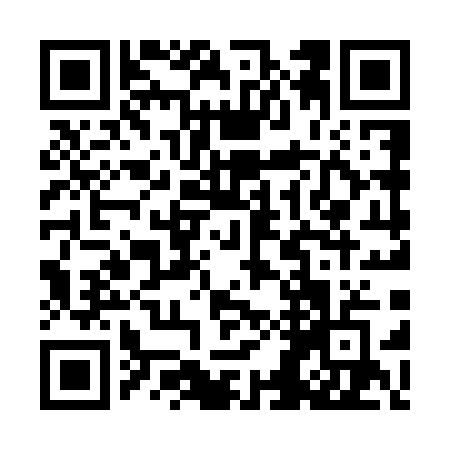 Prayer times for Pleasant Ridge, New Brunswick, CanadaMon 1 Jul 2024 - Wed 31 Jul 2024High Latitude Method: Angle Based RulePrayer Calculation Method: Islamic Society of North AmericaAsar Calculation Method: HanafiPrayer times provided by https://www.salahtimes.comDateDayFajrSunriseDhuhrAsrMaghribIsha1Mon3:475:441:326:559:2011:172Tue3:485:441:326:559:1911:163Wed3:495:451:326:559:1911:154Thu3:505:461:326:549:1911:155Fri3:515:461:336:549:1811:146Sat3:525:471:336:549:1811:137Sun3:535:481:336:549:1811:128Mon3:545:491:336:549:1711:119Tue3:565:491:336:549:1711:1010Wed3:575:501:336:539:1611:0911Thu3:585:511:346:539:1611:0812Fri4:005:521:346:539:1511:0713Sat4:015:531:346:539:1411:0614Sun4:025:541:346:529:1311:0415Mon4:045:551:346:529:1311:0316Tue4:055:561:346:529:1211:0217Wed4:075:571:346:519:1111:0018Thu4:095:581:346:519:1010:5919Fri4:105:591:346:509:0910:5720Sat4:126:001:346:509:0810:5621Sun4:136:011:346:499:0810:5422Mon4:156:021:346:499:0710:5323Tue4:176:031:346:489:0610:5124Wed4:186:041:346:489:0410:4925Thu4:206:051:346:479:0310:4826Fri4:226:061:346:469:0210:4627Sat4:246:071:346:469:0110:4428Sun4:256:081:346:459:0010:4329Mon4:276:091:346:448:5910:4130Tue4:296:111:346:438:5710:3931Wed4:306:121:346:438:5610:37